ÇALIŞMANIN BAŞLIĞI (Bold, 14 Punto, Tamamı büyük ve Ortalı)English title (Italik, 12 font size, Tümce düzeni)1. Yazar Adı SOYADI			2. Yazar Adı SOYADI1. GİRİŞ (Ana başlıklar 12 punto, tamamı büyük, bold ve sola yaslı)Metin, Times New Roman fontuyla 11 punto, her iki yana yaslı, 1.5 satır aralığı, önce 6 nk ve sonra 6 nk paragraf boşluğuna göre düzenlenmelidir. Kenar boşlukları alt üst sağ ve sol 2,5 cm olmalıdır. Metin, Times New Roman fontuyla 11 punto, her iki yana yaslı, 1.5 satır aralığı, önce 6 nk ve sonra 6 nk paragraf boşluğuna göre düzenlenmelidir. Kenar boşlukları alt üst sağ ve sol 2,5 cm olmalıdır.Metin, Times New Roman fontuyla 11 punto, her iki yana yaslı, 1.5 satır aralığı, önce 6 nk ve sonra 6 nk paragraf boşluğuna göre düzenlenmelidir. Kenar boşlukları alt üst sağ ve sol 2,5 cm olmalıdır. Metin, Times New Roman fontuyla 11 punto, her iki yana yaslı, 1.5 satır aralığı, önce 6 nk ve sonra 6 nk paragraf boşluğuna göre düzenlenmelidir. Kenar boşlukları alt üst sağ ve sol 2,5 cm olmalıdır.Tablolar aşağıdaki gibi eklenmelidir. Tablo 1. Tablo adında ilk harf büyük, 1.5 satır aralığı, önce 6 nk ve sonra 6 nk paragraf boşluğu Şekiller aşağıdaki gibi eklenmelidir. 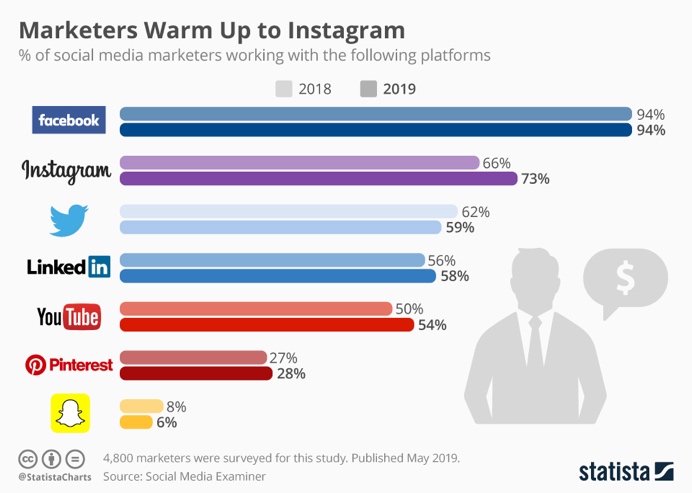 Şekil 1. Şekil adında ilk harf büyük, 1.5 satır aralığı, önce 6 nk ve sonra 6 nk paragraf boşluğu Örn: Kaynak: https://www.statista.com/chart/9800/social-media-platforms-used-by-marketers/Tablo başlıkları tablonun üstünde-ortada, diğer şekil, harita vb görsellerin başlıkları altında-ortada olmalıdır. Kaynak kullanılacağı zaman tablo, şekil, harita, vb. görsellerin altında-ortada olmalı, Times New Roman fontuyla 10 punto, ortalanmış, italik, tek satır aralığı, önce 6 nk ve sonra 6 nk paragraf boşluğuna göre düzenlenmelidir. Tablo ve Şekiller metin içine ortalanarak yerleştirilmedir2. KAVRAMSAL ÇERÇEVE (Ana başlıklar 12 punto, tamamı büyük, bold ve sola yaslı)Metin, Times New Roman fontuyla 11 punto, her iki yana yaslı, 1.5 satır aralığı, önce 6 nk ve sonra 6 nk paragraf boşluğuna göre düzenlenmelidir. Kenar boşlukları alt üst sağ ve sol 2,5 cm olmalıdır. Metin, Times New Roman fontuyla 11 punto, her iki yana yaslı, 1.5 satır aralığı, önce 6 nk ve sonra 6 nk paragraf boşluğuna göre düzenlenmelidir. Kenar boşlukları alt üst sağ ve sol 2,5 cm olmalıdır.2.1. İkinci Düzey Başlık (12 punto, her sözcüğün baş harfi büyük, bold ve sola yaslı)Metin, Times New Roman fontuyla 11 punto, her iki yana yaslı, 1.5 satır aralığı, önce 6 nk ve sonra 6 nk paragraf boşluğuna göre düzenlenmelidir. Kenar boşlukları alt üst sağ ve sol 2,5 cm olmalıdır. Metin, Times New Roman fontuyla 11 punto, her iki yana yaslı, 1.5 satır aralığı, önce 6 nk ve sonra 6 nk paragraf boşluğuna göre düzenlenmelidir. Kenar boşlukları alt üst sağ ve sol 2,5 cm olmalıdır.2.1.1. Üçüncü düzey başlık (12 punto, ilk sözcüğün baş harfi büyük, bold ve sola yaslı)Metin, Times New Roman fontuyla 11 punto, her iki yana yaslı, 1.5 satır aralığı, önce 6 nk ve sonra 6 nk paragraf boşluğuna göre düzenlenmelidir. Kenar boşlukları alt üst sağ ve sol 2,5 cm olmalıdır. Metin, Times New Roman fontuyla 11 punto, her iki yana yaslı, 1.5 satır aralığı, önce 6 nk ve sonra 6 nk paragraf boşluğuna göre düzenlenmelidir. Kenar boşlukları alt üst sağ ve sol 2,5 cm olmalıdır.3. ARAŞTIRMA YÖNTEMİ (Ana başlıklar 12 punto, tamamı büyük, bold ve sola yaslı)Metin, Times New Roman fontuyla 11 punto, her iki yana yaslı, 1.5 satır aralığı, önce 6 nk ve sonra 6 nk paragraf boşluğuna göre düzenlenmelidir. Kenar boşlukları alt üst sağ ve sol 2,5 cm olmalıdır. Metin, Times New Roman fontuyla 11 punto, her iki yana yaslı, 1.5 satır aralığı, önce 6 nk ve sonra 6 nk paragraf boşluğuna göre düzenlenmelidir. Kenar boşlukları alt üst sağ ve sol 2,5 cm olmalıdır.4. BULGULAR (Ana başlıklar 12 punto, tamamı büyük, bold ve sola yaslı)Metin, Times New Roman fontuyla 11 punto, her iki yana yaslı, 1.5 satır aralığı, önce 6 nk ve sonra 6 nk paragraf boşluğuna göre düzenlenmelidir. Kenar boşlukları alt üst sağ ve sol 2,5 cm olmalıdır. Metin, Times New Roman fontuyla 11 punto, her iki yana yaslı, 1.5 satır aralığı, önce 6 nk ve sonra 6 nk paragraf boşluğuna göre düzenlenmelidir. Kenar boşlukları alt üst sağ ve sol 2,5 cm olmalıdır.5. TARTIŞMA VE SONUÇ (Ana başlıklar 12 punto, tamamı büyük, bold ve sola yaslı)Metin, Times New Roman fontuyla 11 punto, her iki yana yaslı, 1.5 satır aralığı, önce 6 nk ve sonra 6 nk paragraf boşluğuna göre düzenlenmelidir. Kenar boşlukları alt üst sağ ve sol 2,5 cm olmalıdır. Metin, Times New Roman fontuyla 11 punto, her iki yana yaslı, 1.5 satır aralığı, önce 6 nk ve sonra 6 nk paragraf boşluğuna göre düzenlenmelidir. Kenar boşlukları alt üst sağ ve sol 2,5 cm olmalıdır.KAYNAKÇA (Ana başlıklar 12 punto, tamamı büyük, bold ve sola yaslı)Metin, Times New Roman fontuyla 11 punto, her iki yana yaslı, tek satır aralığı, önce 6 nk ve sonra 6 nk paragraf boşluğuna göre düzenlenmelidir. Kenar boşlukları alt üst sağ ve sol 2,5 cm olmalıdır. Her kaynak satırı için 1,25 sol girinti verilmelidir.Tüm atıf kullanımı ve kaynakça düzenlemesi APA-7 formatında olmalıdır. APA-7 yazım stili için bakınız: https://apastyle.apa.orghttps://apastyle.apa.org/instructional-aids/reference-guide.pdfhttps://apastyle.apa.org/instructional-aids/reference-examples.pdf(KAYNAKÇADAN SONRA EKLENECEKTİR)Beyan ve Açıklamalar (Disclosure Statements) 1. Araştırmacıların katkı oranı beyanı / Contribution rate statement of researchers: Birinci yazar /First author % ..., İkinci yazar/Second author % ..., üçüncü Yazar/Third author % ....2. Yazarlar tarafından herhangi bir çıkar çatışması beyan edilmemiştir (No potential conflict of interest was reported by the authors).Anahtar KelimelerÖZETEn az 3 adet,En çok 5 adet,9 puntoİtalik,Kelime ilk harfleri büyükÖzet kısmı "Türkçe" 150 - 250 kelime arasında olmalıdır. Özet sonunda içeriğe uygun en az 3 ve en çok 5 adet "anahtar kelime" yer almalıdır. Özetin Abstract kısmı Türkçe özet metnin ve anahtar kelimelerin "İngilizce" çevirisi olarak hazırlanmalıdır. Bu kısımların başlıkları olan "ÖZET" ve "ABSTRACT" kelimeleri büyük harflerle, koyu renkle, önce ve sonrasında "6 nk" paragraf boşlukları olacak şekilde yazılmalıdır. Türkçe ve İngilizce özet bölümleri başlıklarıyla birlikte iki yana yaslı olarak, 9 punto ile hazırlanmalıdır. Özet metin italik olarak yazılacaktır.KeywordsABSTRACTAt least 3 pieces,
Up to 5 Pieces,
9 puntoItalic,
Words initial letters are largeThe abstract should be between 150 and 250 words in "Turkish". There should be at least 3 and at most 5 "keywords" appropriate to the content at the end of the abstract. Abstract(summary) part of the Abstract should be prepared as "English" translation of Turkish summary text and key words. The words "ABSTRACT (summary)" and "ABSTRACT", which are the titles of these sections, should be written in capital letters, bold, with "6 nk" paragraph spaces before and after paragraphs. Turkish and English abstract sections should be prepared with their titles justified and in 9 font size. Abstract text will be written in italics.Tablonun tamamında 9 punto, önce 0 nk, sonra 0 nk boşluk ve tek satır aralığı kullanılmalıdır.Tablonun tamamında 9 punto, önce 0 nk, sonra 0 nk boşluk ve tek satır aralığı kullanılmalıdır.Tablonun tamamında 9 punto, önce 0 nk, sonra 0 nk boşluk ve tek satır aralığı kullanılmalıdır.Tablonun tamamında 9 punto, önce 0 nk, sonra 0 nk boşluk ve tek satır aralığı kullanılmalıdır.xxxxxxxxxxxxxxxxxxxxxxxxxxxxx